32η ΠΡΟΣΚΛΗΣΗ ΣΥΓΚΛΗΣΗΣ ΟΙΚΟΝΟΜΙΚΗΣ ΕΠΙΤΡΟΠΗΣΚαλείστε να προσέλθετε σε τακτική συνεδρίαση της Οικονομικής Επιτροπής, που θα διεξαχθεί με τηλεδιάσκεψη μέσω "Cisco Webex", σύμφωνα με το άρθρο 10 της από 11/3/2020 Πράξης Νομοθετικού Περιεχομένου  (μέτρα αποφυγής της διάδοσης του Κορωναϊού Covid 19) και τις υπ’ αριθμ. 18318/13-03-2020, 20930/31-03-2020 και 426/13.11.2020 εγκυκλίους του Υπουργείου Εσωτερικών, στο Δημοτικό Κατάστημα την 22η του μηνός Ιουνίου έτους 2021, ημέρα Τρίτη και ώρα 12:30 για την συζήτηση και λήψη αποφάσεων στα παρακάτω θέματα της ημερήσιας διάταξης, σύμφωνα με τις σχετικές διατάξεις του άρθρου 75 Ν.3852/10, όπως αντικαταστάθηκε από το άρθρο 77 του Ν.4555/18 και ισχύει :1. Εξειδίκευση πίστωσης για τη διεξαγωγή ποδηλατικών αγώνων  στα Τρίκαλα στις 26 και 27 Ιουνίου  20212. Αποδοχή δωρεάς χρηματικού ποσού από τον κ. Νικόλαο Παππά για κατασκευή σημαίας3. Έγκριση απόδοσης λογαριασμού χρηματικού εντάλματος προπληρωμής και απαλλαγή του υπολόγου υπαλλήλου4. Έγκριση αποζημίωσης δαπανών μετακίνησης της Αντιδημάρχου κας Μητσιάδη Βασιλικής -Ελένης στη Δράμα, από 28 έως 29 Ιουνίου 20215. Διαγραφή χρηματικών καταλόγων κατασκευής κρασπεδορείθρων, ως αχρεωστήτως  βεβαιωθέντων6. Διαγραφή χρηματικού καταλόγου  εισφοράς σε χρήμα   από την Σούλτη Δήμητρα   στην περιοχή Αγία Μονή ΙΙΙ , λόγω μη υποχρέωσης καταβολής  εισφοράς σε χρήμα (λανθασμένος  ιδιοκτήτης) και άρση δέσμευσης του Α.Φ.Μ στην Δ.Ο.Υ.7. Διαγραφή  οικονομικής συμμετοχής στον Β΄Βρεφον/κο Σταθμό –Βρεφικό Τμήμα του Δήμου Τρικκαίων  για το βρέφος Μελίνα Τριάντου8. Έγκριση απαλλαγής προσαυξήσεων από οφειλέτες του Δήμου9. Έγκριση Πρακτικών 1, 2 και 3 της Επιτροπής διενέργειας διαγωνισμού – ανάδειξη προσωρινού αναδόχου για την «Συντήρηση σηματοδοτών κόμβων Δήμου Τρικκαίων», αριθμ.  Διακήρυξης 10953/13-04-202110. Συμμετοχή του Δήμου Τρικκαίων στο Δίκτυο Vilawatt UIA transfer mechanism στο πλαίσιο του Ευρωπαϊκού Προγράμματος URBACT III11. Λήψη απόφασης για την   μείωση του  ποσοστού  επί των εισπράξεων των εισιτηρίων   των εκδηλώσεων  που πραγματοποιούνται   σε  αθλητικούς  χώρους του Δήμου Τρικκαίων από  ιδιώτες, φορείς, ΝΠΔΔ και   ΝΠΙΔ  εξαιτίας της πανδημίας που προκάλεσε ο κορωνοϊός Covid- 19»12. Έγκριση 1ου ΑΝΑΚΕΦΑΛΑΙΩΤΙΚΟΥ ΠΙΝΑΚΑ ΕΡΓΑΣΙΩΝ (Α.Π.Ε.) -1ου ΠΚΤΜΝΕ του έργου «ΠΕΖΟΔΡΟΜΗΣΗ ΤΟΥ ΚΕΝΤΡΙΚΟΥ ΠΑΡΚΟΥ ΣΤΗΝ ΠΛΑΤΕΙΑ ΤΗΣ ΚΟΙΝΟΤΗΤΑΣ ΒΑΛΤΙΝΟΥ»13. Έγκριση Πρακτικού  1  της Επιτροπής διενέργειας του διαγωνισμού επιλογής αναδόχου για την υπηρεσία «Παροχή Υπηρεσιών Εκπόνησης Σχεδίου Φόρτισης Ηλεκτρικών Οχημάτων (ΣΦΗΟ)»14. Παραλαβή της μελέτης με τίτλο: «Ηλεκτρομηχανολογική Μελέτη για την επίτευξη μελετητικής ωριμότητας για την Πράξη με τίτλο «ΕΝΕΡΓΕΙΑΚΗ ΑΝΑΒΑΘΜΙΣΗ ΚΑΙ ΕΞΟΙΚΟΝΟΜΗΣΗ ΕΝΕΡΓΕΙΑΣ ΜΕ ΑΞΙΟΠΟΙΗΣΗ ΑΝΑΝΕΩΣΙΜΩΝ ΠΗΓΩΝ ΕΝΕΡΓΕΙΑΣ ΣΤΟ ΚΛΕΙΣΤΟ ΓΥΜΝΑΣΤΗΡΙΟ ΕΠΙ ΤΗΣ ΟΔΟΥ ΚΑΤΣΙΜΗΔΟΥ ΤΟΥ ΔΗΜΟΥ ΤΡΙΚΚΑΙΩΝ» με χρηματοδότηση  ΠΔΕ (ΣΑΕ:2019ΣΕ27510076 ) με συγχρηματοδότηση από το ΕΤΠΑ15. Έγκριση  χορήγησης δεύτερης παράτασης προθεσμίας περαίωσης  του έργου «Βελτίωση εσωτερικής οδοποιϊας Κοινότητας  Γοργογυρίου»16. Μη άσκηση ανακοπής κατά της αριθμ. 134/2021 διαταγής του Μονομελούς Διοικητικού Εφετείου Λάρισας της Νικολέτας Σαλιάχη του Δημητρίου17. Έγκριση της 2/2021 απόφασης του συμβουλίου της Τοπικής Κοινότητας Χρυσαυγής18. Χορήγηση παράτασης προθεσμίας περαίωσης του έργου:   «ΔΗΜΙΟΥΡΓΙΑ ΧΩΡΟΥ ΥΠΑΙΘΡΙΑΣ ΑΝΑΨΥΧΗΣ ΚΑΙ ΑΘΛΟΠΑΙΔΙΩΝ ΣΤΗΝ ΔΑΣΙΚΗ ΠΕΡΙΟΧΗ ΤΟΥ ΠΑΡΕΚΚΛΗΣΙΟΥ ΑΠΟΣΤΟΛΩΝ ΠΕΤΡΟΥ & ΠΑΥΛΟΥ ΣΤΟΝ ΟΙΚΙΣΜΟ ΚΑΛΟΝΕΡΙΟΥ ΤΗΣ  Τ.Κ. ΜΕΓΑΡΧΗΣ»Πίνακας Αποδεκτών	ΚΟΙΝΟΠΟΙΗΣΗ	ΤΑΚΤΙΚΑ ΜΕΛΗ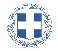 ΕΛΛΗΝΙΚΗ ΔΗΜΟΚΡΑΤΙΑ
ΝΟΜΟΣ ΤΡΙΚΑΛΩΝΔΗΜΟΣ ΤΡΙΚΚΑΙΩΝΔ/ΝΣΗ ΔΙΟΙΚΗΤΙΚΩΝ ΥΠΗΡΕΣΙΩΝΤΜΗΜΑ ΔΙΟΙΚΗΤΙΚΗΣ ΥΠΟΣΤΗΡΙΞΗΣΓραμματεία Οικονομικής ΕπιτροπήςΤρίκαλα, 18 Ιουνίου 2021
Αριθ. Πρωτ. : 20759ΠΡΟΣ :  1.Τα μέλη της ΟικονομικήςΕπιτροπής (Πίνακας Αποδεκτών)(σε περίπτωση κωλύματος παρακαλείσθε να ενημερώσετε τον αναπληρωτή σας).Ο Πρόεδρος της Οικονομικής ΕπιτροπήςΔημήτριος ΒασταρούχαςΑντιδήμαρχος Λεβέντη – Καρά Ευθυμία Οικονόμου Ιωάννης Κωτούλας Ιωάννης Παζαϊτης Δημήτριος Αλέστα Σοφία Παππάς Απόστολος Βότσιου – Μακρή Παρασκευή Καϊκης ΓεώργιοςΔήμαρχος & μέλη Εκτελεστικής ΕπιτροπήςΓενικός Γραμματέας  Δ.ΤρικκαίωνΑναπληρωματικά μέλη Ο.Ε. 